                  Planificação Geral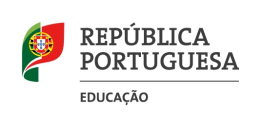 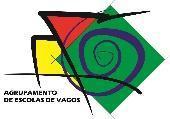                    Ano letivo   2023 / 2024Disciplina BIOLOGIA E GEOLOGIAManual adotadoODISSEIA 10 (Porto Editora)Ano de escolaridade 10ºAulas Previstas: 1711º semestreaulas previstas - 751º semestreaulas previstas - 752º semestreaulas previstas - 752º semestreaulas previstas - 751º semestreaulas previstas - 751º semestreaulas previstas - 752º semestreaulas previstas - 752º semestreaulas previstas - 75ConteúdosConteúdosConteúdosConteúdosGEOLOGIAUnidade 1 – A Geologia , os geólogos e os seus métodos. a Terra e os seus subsistemas em interação. as rochas, arquivos que relatam a história da Terra – rochas sedimentares, magmáticas e metamórficas; ciclo das rochas. a medida do tempo geológico e a idade da Terra – idade relativa e idade radiométrica; memória dos tempos geológicos. a Terra, um planeta em mudança – princípios básicos do raciocínio  geológico; mobilismo geológico. Tectónica de Placas.Unidade 2 – (Não faz parte das Aprendizagens Essenciais)Unidade 3 – Estrutura e dinâmica da geosfera . métodos para o estudo do interior da geosfera – métodos directos e indirectos. vulcanologia- vulcanismo primário e secundário; vulcões e placas tectónicas; minimização de riscos vulcânicos - previsão e prevenção.. sismologia – definição e causas; deteção e registo de sismos; os sismos e a tectónica de placas; sismicidade em Portugal; minimização de riscos sísmicos-previsão e prevenção; . modelo e dinâmica da estrutura interna da geosfera – contributos para o conhecimento da estrutura interna da Terra; um modelo da estrutura interna da Terra.GEOLOGIAUnidade 1 – A Geologia , os geólogos e os seus métodos. a Terra e os seus subsistemas em interação. as rochas, arquivos que relatam a história da Terra – rochas sedimentares, magmáticas e metamórficas; ciclo das rochas. a medida do tempo geológico e a idade da Terra – idade relativa e idade radiométrica; memória dos tempos geológicos. a Terra, um planeta em mudança – princípios básicos do raciocínio  geológico; mobilismo geológico. Tectónica de Placas.Unidade 2 – (Não faz parte das Aprendizagens Essenciais)Unidade 3 – Estrutura e dinâmica da geosfera . métodos para o estudo do interior da geosfera – métodos directos e indirectos. vulcanologia- vulcanismo primário e secundário; vulcões e placas tectónicas; minimização de riscos vulcânicos - previsão e prevenção.. sismologia – definição e causas; deteção e registo de sismos; os sismos e a tectónica de placas; sismicidade em Portugal; minimização de riscos sísmicos-previsão e prevenção; . modelo e dinâmica da estrutura interna da geosfera – contributos para o conhecimento da estrutura interna da Terra; um modelo da estrutura interna da Terra.BIOLOGIAUnidade 0 – Diversidade na Biosfera.A biosfera- organização biológica; diversidade biológica; conservação e extinção.A célula – unidade estrutural e funcional; constituintes básicos.Unidade 1 – Obtenção de matéria. pelos seres heterotróficos unicelularidade vs pluricelularidade; digestão intracelular, obtenção de matéria pelos heterotróficos multicelulares.. pelos seres autotróficos fotossíntese e quimiossínteseUnidade 2 – Distribuição de matéria  . o transporte nas plantastransporte no xilema e no floema. o transporte nos animaissistemas de transporte; fluídos circulantesUnidade 3 – Transformação e utilização de energia pelos seres vivos. obtenção de energia – fermentações; respiração aeróbia. trocas gasosas em seres multicelulares trocas gasosas em plantas e em animaisUnidade 4 - (Não faz parte das Aprendizagens Essenciais)BIOLOGIAUnidade 0 – Diversidade na Biosfera.A biosfera- organização biológica; diversidade biológica; conservação e extinção.A célula – unidade estrutural e funcional; constituintes básicos.Unidade 1 – Obtenção de matéria. pelos seres heterotróficos unicelularidade vs pluricelularidade; digestão intracelular, obtenção de matéria pelos heterotróficos multicelulares.. pelos seres autotróficos fotossíntese e quimiossínteseUnidade 2 – Distribuição de matéria  . o transporte nas plantastransporte no xilema e no floema. o transporte nos animaissistemas de transporte; fluídos circulantesUnidade 3 – Transformação e utilização de energia pelos seres vivos. obtenção de energia – fermentações; respiração aeróbia. trocas gasosas em seres multicelulares trocas gasosas em plantas e em animaisUnidade 4 - (Não faz parte das Aprendizagens Essenciais)